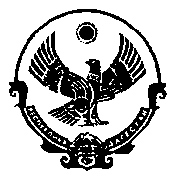 МУНИЦИПАЛЬНОЕ КАЗЕННОЕ УЧРЕЖДЕНИЕ ДЕРБЕНТСКОЕ ГОРОДСКОЕ УПРАВЛЕНИЕ ОБРАЗОВАНИЯМуниципальное Бюджетное  Дошкольное Образовательное Учреждение«Детский сад №3»          368600   РД  г.Дербент , ул.Махачкалинская д.35 ,           m.iusufova@yandex.ru « __» ______2018 г.                                                                                                                ПРИКАЗ                      №_____О создании в МБДОУобъектового звена областнойподсистемы по предупреждениюи ликвидации чрезвычайных ситуаций,а также гражданской обороны     В соответствии с Положением о ГО ЧС и её подсистемах, в целях реализации  Федерального закона «О гражданской обороне» (1998г.). О защите населения и территории от чрезвычайных ситуаций природного и техногенного характера и эффективного в плане охраны жизни и здоровья воспитанников, работников –функционирования МБДОУ.ПРИКАЗЫВАЮ:Создать в МБДОУ объектовые звенья областной подсистемы по предупреждению и ликвидации чрезвычайных ситуаций, а также гражданской обороны.Обязанности начальника гражданской обороны возлагаю на себя.Назначить :3.1. Заместителя начальника штаба по материально-техническому обеспечению  и  председателю Комиссии –завхоза Сафарян В.А.3.2 .Заместителя начальника штаба  по эвакуации - Гусейнова  Х.А.     4.  Заместителю начальника штаба по материально-техническому обеспечению   и председателю Комиссии по предупреждению ЧС – разработать следующие документы:4.1. Обязанности должностных лиц по ГО, необходимые планирующие      Программой подготовки обучаемых, утверждённой Министром МЧС РФ.4.2. Схемы оповещения и укрытия сотрудников МБДОУ при угрозе и возникновении ЧС, план гражданской обороны.4.3. План основных мероприятий по ГО и ЧС на текущий учебный год.5. Заместителю начальника штаба по эвакуации : Гусейновой Х.А.  5.1.Организовать изучение текущих  методических рекомендаций с работниками МБДОУ и обеспечить подготовку сотрудников и воспитанников к  действиям в условиях возникновения ЧС.5.2.В ходе тренировок с воспитанниками и работниками для повышения эффективности максимально приближать их к реальным ситуациям; особое внимание уделять приобретению  практических навыков ,необходимых для принятия быстрых ,четких решений и выполнения действий, минимизирующих потери и нанесенный ущерб(вред).6. Мероприятия по ГО и ЧС проводить на основании Плана основных мероприятий по Го и ЧС на текущий учебный год и распорядительных документов вышестоящих организаций (в том числе территориальных органов ГО и ЧС  по месту расположения МБДОУ ) о ходе работы докладывать начальнику штаба в установленные сроки.7. Контроль за исполнением  приказа оставляю за собой.    Заведующая МБДОУ №3                                                   Юсуфова М.Г.